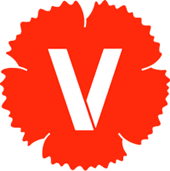 

					    Den 21 november 2014
Motion angående kvinnotider i Ösmo SimhallAtt kunna simma är frihet och en billig livräddning. Vissa kvinnor kan dock inte av religiösa skäl bada tillsammans med sina barn i badhuset samtidigt som män badar.  Men även många andra kvinnor föredrar att besöka simhallen när det inte är några män där.  I grund och botten är kvinnors kroppar så objektifierade och ständigt granskade, vilket kan skapa obehag för den enskilde.

Oavsett anledning skapar det ett utanförskap och leder även till en försämrad möjlighet till det som så många av oss ser som självklart - att umgås med sitt barn i vatten och lära dem bli trygga i den miljön. Det är därför viktigt att vi som kommun har en simhall som finns till för alla. 

I Botkyrkas kommun finns det möjlighet för enbart kvinnor att delta i kvinnoledd simundervisning och vattengympa.  Där badar kvinnor tillsammans i olika åldrar och från många olika kulturer. Under den tiden jobbar också endast kvinnlig personal.Kvinnor som har haft möjlighet till detta har i radions P1 beskrivit sin lycka över att de får lära sig simma och att de har getts möjlighet att bada med sina barn.  Intresset har varit mycket stort. Ända från Kista har kvinnor kommit på dessa tider för att lära sig simma och delta i vattengymnastik.  

Detta är ett steg i att stärka dessa kvinnors självförtroende i vårt gemensamma samhälle. Kvinnorna har detta sätt ges möjlighet att skapa sociala kontakter, utländska kvinnor kan få träna svenska och lära sig simma för att på sådant sätt bli förebilder till sina barn.Med anledning av ovanstående föreslår vi Att se över möjligheterna för kvinnotider på Badhuset i Ösmo och därmed även möjlighet till insynsskydd. Att om behovet finns, erbjuda simundervisning enbart för kvinnor.Att det ska finnas tillgång till att hyra eller köpa Burkini.
För Vänsterpartiet Nynäshamn.
Sandra Piedrahita 
Miriam Malm
Madelene Sloot